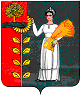 РОССИЙСКАЯ ФЕДЕРАЦИЯСОВЕТ ДЕПУТАТОВ СЕЛЬСКОГО ПОСЕЛЕНИЯХВОРОСТЯНСКИЙ СЕЛЬСОВЕТДобринского муниципального района Липецкой области39 сессия VI созываР Е Ш Е Н И Е21.12.2023                                 ж.д.ст.Хворостянка                              №156-рсО результатах публичных слушаний по проекту «О бюджете сельского поселения Хворостянский сельсовет Добринского муниципального района Липецкой области на 2024 год и на плановый период 2025-2026годов»      Рассмотрев рекомендации публичных слушаний по проекту «О бюджете сельского поселения Хворостянский сельсовет Добринского муниципального района Липецкой области на 2024 год и на плановый период 2025-2026годов», руководствуясь со статьей 28 Федерального закона от 06. 10 . № 131-ФЗ «Об общих принципах организации местного самоуправления в Российской Федерации», Положением «О порядке организации и проведения публичных слушаний на территории сельского поселения Хворостянский сельсовет», руководствуясь Уставом сельского поселения Хворостянский сельсовет, учитывая решение постоянной комиссии по экономике, бюджету, муниципальной собственности и социальным вопросам, Совет депутатов сельского поселения Хворостянский сельсовет РЕШИЛ:1.Принять рекомендации публичных слушаний по проекту «О бюджете сельского поселения Хворостянский сельсовет Добринского муниципального района Липецкой области на 2024 год и на плановый период 2025-2026годов».2. Настоящее решение вступает со дня его принятия.Председатель  Совета депутатов сельского поселения Хворостянский сельсовет                       С.И.ШароваПриняты                                                           решением Совета депутатов
сельского поселения Хворостянский сельсовет№ 156-рс от 21.12.2023г. Рекомендации публичных слушаний по проекту «О бюджете сельского поселения Хворостянский сельсовет Добринского муниципального района Липецкой области на 2024 год и на плановый период 2025-2026годов»ж.д.ст.Хворостянка						21 декабря 2023 года             В публичных слушаниях, проводимых по инициативе Совета депутатов сельского поселения Хворостянский сельсовет Добринского муниципального района, приняли участие депутаты Совета депутатов сельского поселения Хворостянский сельсовет Добринского муниципального района, глава администрации сельского поселения Хворостянский сельсовет Добринского муниципального района, представители предприятий и организаций,  жители поселения.	Заслушав и обсудив доклад и выступления по проекту бюджета сельского поселения Хворостянский сельсовет Добринского муниципального района Липецкой области на 2024год и на плановый период 2025-2026годов, участники публичных слушаний отмечают, что основными целями бюджетной политики сельского поселения Хворостянский сельсовет  Добринского муниципального района на 2024 год и на плановый период 2025 и 2026 годов являются:        -результативное управление бюджетными средствами при планировании и реализации муниципальных программ;        - обеспечение сбалансированности и устойчивости бюджетной системы;         - безусловное исполнение принятых социальных обязательств;        - повышение эффективности бюджетных расходов;        - повышение доступности и качества муниципальных услуг;        - дальнейшая реализация программно-целевых методов управления;        - повышение открытости и прозрачности бюджетного процесса.1. Утвердить основные характеристики бюджета сельского поселения на 2024 год :        1)общий объем доходов бюджета сельского поселения в сумме 8 523 298,89 рублей, в том числе безвозмездные поступления в сумме 6 215 098,89 рублей;2)общий объем расходов бюджета сельского поселения в сумме 8 523 298,89 рублей.2. Утвердить основные характеристики бюджета сельского поселения на плановый период 2025 и на 2026 годов:1)общий объем доходов бюджета сельского поселения на 2025 год в сумме 5 020 274,34 рубля, в том числе безвозмездные поступления в сумме 2 656 074,34 рубля и на 2026 год в сумме 5 099 647,75 рублей, в том числе безвозмездные поступления в сумме 2 679 447,75 рублей;2) общий объем расходов бюджета сельского поселения на 2025 год в сумме 5 020 274,34 рублей, в том числе условно утвержденные расходы в сумме 130 000,00 рублей и на 2026 год в сумме 5 099 647,75 рубля, в том числе условно утвержденные расходы в сумме 250 000,00 рублей.3.Утвердить объем плановых назначений  бюджета сельского поселения по видам доходов на 2024 год и на плановый период 2025 и 2026 годов согласно приложению 1 к настоящему решению.4.Утвердить объем безвозмездных поступлений в доходы бюджета сельского поселения на 2024 год в сумме 6 215 098,89 рублей, на 2025 год в сумме 2 656 074,34 рублей, на 2026 год в сумме 2 679 447,75 рублей. 5.Утвердить объем межбюджетных трансфертов, предусмотренных к получению из областного бюджета на 2024 год в сумме 5 612 783,89 рублей,   на 2025 год в сумме 2 656 074,34 рублей и на 2026 год в сумме 2 679 447,75 рублей согласно приложению 2 к настоящему решению. 6.Утвердить объем межбюджетных трансфертов, предусмотренных к получению из районного бюджета  на 2024 год в сумме 602 315,00 рублей согласно приложению 3 к настоящему решению.7.Утвердить распределение бюджетных ассигнований сельского поселения  по разделам и подразделам   классификации расходов бюджетов Российской Федерации на 2024 год и на плановый период 2025 и 2026 годов согласно приложению 4 к настоящему решению.8.Утвердить ведомственную структуру расходов бюджета сельского поселения на 2024 год и на плановый период 2025 и 2026 годов согласно приложению 5 к настоящему решению.9.Утвердить распределение бюджетных ассигнований бюджета сельского поселения по разделам, подразделам, целевым статьям (муниципальным программам и непрограммным направлениям деятельности), группам видов расходов классификации расходов бюджетов Российской Федерации на 2024 год и на плановый период 2025 и 2026 годов согласно приложению 6 к настоящему решению. 10.Утвердить распределение бюджетных ассигнований по целевым статьям (муниципальным программам сельского поселения и непрограммным  направлениям деятельности), группам видов расходов, разделам, подразделам классификации расходов бюджетов Российской Федерации на 2024 год и на плановый период 2025 и 2026 годов согласно приложению 7 к настоящему решению.11.Утвердить объем бюджетных ассигнований Дорожного фонда на 2024 год в сумме 602 315 рублей. 12.Утвердить объем межбюджетных трансфертов, передаваемых бюджету муниципального района из бюджета сельского поселения на осуществление части полномочий по решению вопросов местного значения на 2024 год  в сумме 2 188 372,00 рубля, на 2025 год в сумме 1 728 155,00 рублей и на 2026 год в сумме 1 672 070,00 рублей согласно приложению 8 к настоящему решению. 13.Утвердить верхний предел муниципального внутреннего долга сельского поселения на 1 января 2025 года в сумме 0,00 рублей, в том числе верхний предел долга по муниципальным гарантиям  сельского поселения в сумме 0,00 рублей.14.Утвердить верхний предел муниципального внутреннего долга сельского поселения на 1 января 2026 года в сумме 0,00 рублей, в том числе верхний предел долга по муниципальным гарантиям  сельского поселения в сумме 0,00 рублей.15.Утвердить верхний предел муниципального внутреннего долга сельского поселения на 1 января 2027 года в сумме 0,00 рублей, в том числе верхний предел долга по муниципальным гарантиям  сельского поселения в сумме 0,00 рублей.16.Установить перечень расходов бюджета сельского поселения, подлежащих финансированию в первоочередном порядке: заработная плата и начисления на нее, оплата коммунальных  услуг, безвозмездные перечисления бюджету Добринского муниципального района.17.Осуществлять доведение лимитов бюджетных обязательств до главных распорядителей средств бюджета сельского поселения по расходам, указанным в части 1 настоящей статьи. По остальным расходам доведение лимитов бюджетных обязательств,  производить с учетом ожидаемого исполнения бюджета сельского поселения.18.Установить в соответствии с частью 3 статьи 217 Бюджетного кодекса Российской Федерации, что основанием для внесения изменений в показатели сводной бюджетной росписи сельского поселения, связанные с особенностями исполнения бюджета сельского поселения и (или) перераспределения бюджетных ассигнований между главными распорядителями средств бюджета сельского поселения без внесения изменений в настоящее решение является:- передача полномочий по финансированию отдельных учреждений, мероприятий или расходов;- уточнение межбюджетных трансфертов из федерального, областного и районного бюджетов;- перераспределение бюджетных ассигнований, предусмотренных главным распорядителям средств бюджета поселения, в пределах общего объема бюджетных ассигнований на реализацию муниципальной программы в целях софинансирования субсидий и иных межбюджетных трансфертов из федерального и областного бюджетов;- перераспределение бюджетных ассигнований, предусмотренных на выполнение условий софинансирования по реализации национальных проектов между главными распорядителями средств бюджета поселения, разделами, подразделами, целевыми статьями и видами расходов классификации расходов бюджетов.19.Установить, что в соответствии со статьей 242.26 Бюджетного кодекса Российской Федерации казначейскому сопровождению подлежат:- авансовые платежи по муниципальным контрактам, источником финансового обеспечения которых являются предоставляемые из бюджета сельского поселения средства (за исключением средств, указанных в  Федеральном законе "О федеральном бюджете на 2024 год и на плановый период 2025 и 2026 годов"), заключаемым на сумму 100 000 000,00 руб. и более, предметом которых является капитальный ремонт, реконструкция и строительство, а также авансовые платежи по контрактам (договорам) о поставке товаров, выполнении работ, оказании услуг, заключаемым на сумму более 5 000 000,00 руб. исполнителями и соисполнителями в рамках исполнения указанных муниципальных контрактов;- авансовые платежи по контрактам (договорам), источником финансового обеспечения которых являются субсидии, предоставляемые в соответствии с абзацем вторым пункта 1 статьи 78.1 Бюджетного кодекса Российской Федерации, заключаемым для обеспечения муниципальных нужд бюджетными и автономными учреждениями сельского поселения, лицевые счета которым открыты в администрации сельского поселения, на сумму 100 000 000,00 руб. и более, предметом которых является капитальный ремонт, реконструкция и строительство, а также авансовые платежи по контрактам (договорам) о поставке товаров, выполнении работ, оказании услуг, заключаемым на сумму более 5 000 000,00 руб. исполнителями и соисполнителями в рамках исполнения указанных контрактов (договоров);- расчеты по муниципальным контрактам, расчеты по контрактам (договорам), заключаемым муниципальными бюджетными и автономными учреждениями, источником финансового обеспечения которых являются межбюджетные трансферты, имеющие целевое назначение, предоставляемые из  бюджета сельского поселения (за исключением средств, указанных в Федеральном законе "О федеральном бюджете на 2024 год и на плановый период 2025 и 2026 годов"), заключаемые на сумму 100 000 000,00 руб. и более, предметом которых является капитальный ремонт, реконструкция и строительство, а также расчеты по муниципальным контрактам (контрактам, договорам) о поставке товаров, выполнении работ, оказании услуг, заключаемым на сумму более 5 000 000,00 руб. исполнителями и соисполнителями в рамках исполнения указанных муниципальных контрактов (контрактов, договоров).20.Объем бюджетных ассигнований на исполнение публичных нормативных обязательств в бюджете на 2024 год не предусмотрен. РЕКОМЕНДУЮТ:1.Совету депутатов сельского поселения Хворостянский сельсовет Добринского муниципального района Добринского муниципального района:	Принять проект решения Совета депутатов сельского поселения Хворостянский сельсовет Добринского муниципального района «О бюджете сельского поселения Хворостянский сельсовет Добринского муниципального района Липецкой области на 2024 год и плановый период 2025-2026годов» с учетом замечаний и предложений, прозвучавших в ходе публичных слушаний.2.Администрации сельского поселения Хворостянский сельсовет Добринского муниципального района:	2.1. Рассмотреть вопросы:- продолжить работу по мобилизации доходов в бюджет сельского поселения Хворостянский сельсовет:- продолжить работу с убыточными организациями и организациями, предоставляющими нулевые балансы, рассматривая их производственно- хозяйственную деятельность;- активизировать действия по выявлению задолженности по налогу на доходы физических лиц, принятию в установленном порядке мер к взысканию указанного налога;- усилить разъяснительную работу с населением о необходимости оформления прав собственности на используемые земельные участки и объекты недвижимости;- в целях уменьшения расходов по уплате налога на имущество учреждениям и муниципальным предприятиям провести инвентаризацию имущества с последующим списанием или продажей непригодного или неиспользуемого по полномочиям имущества.Председательствующийна публичных слушаниях, председатель Совета депутатовсельского поселения Хворостянский 	сельсовет                           	 		С.И.Шарова